Supplementary MaterialsSupplementary Fig. 1. Songklanagarind Hospital feeding protocol. EN: enteral nutrition; GRV: gastric residual volume; NG: nasogastric; PN: parenteral nutrition.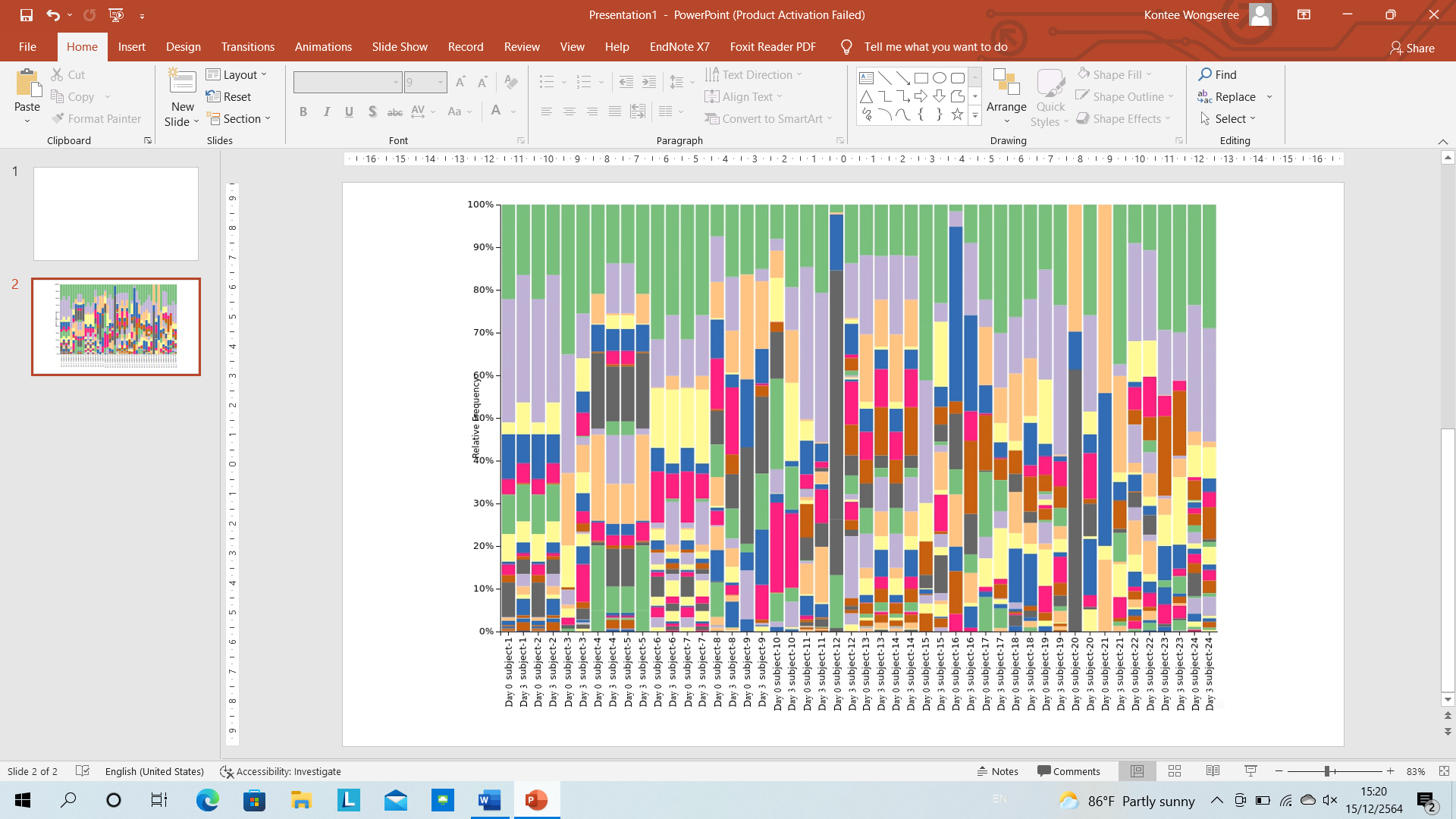 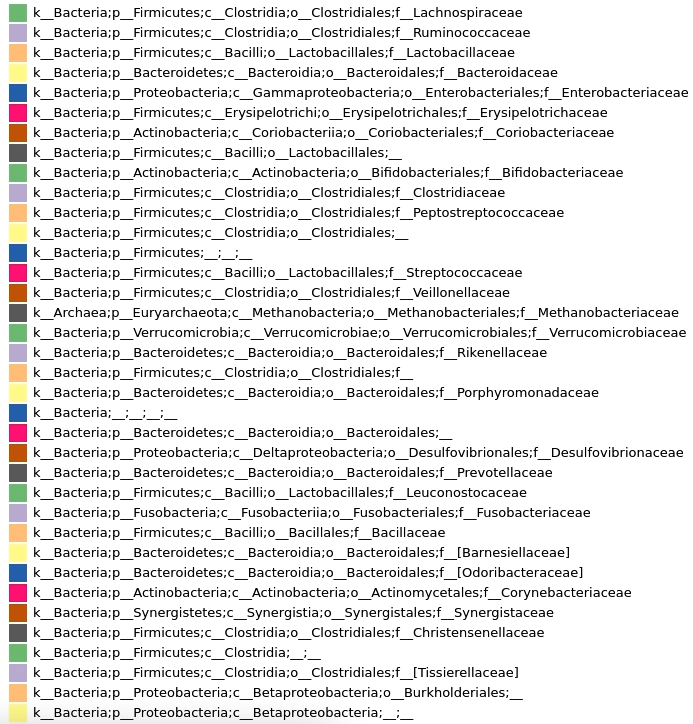 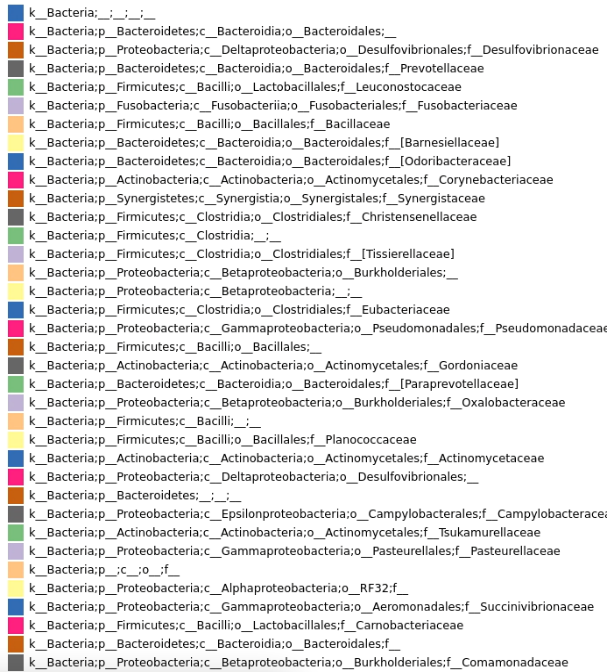 Supplementary Fig. 2. Taxonomic plot genus composition.Supplementary Table 1. Comparison of the rectal enema between the synbiotics and non-synbiotics groups.Data are presented as n (%).VariablesTotal (n = 24)Synbiotics (n = 12)Non-synbiotics (n = 12)p-valueRectal enema for the first collected sample 7 (29.2)3 (25)4 (33.3)0.653Rectal enema for the second collected sample8 (33.3)4 (33.3)4 (33.3)1.000